Pusė. TrupmenaPadalink figūras į dvi lygias dalis ir nuspalvink pusę kiekvienos figūros.  Trupmena yra sudaryta iš trijų dalių: trupmenos skaitiklio, trupmenos brūkšnio ir  trupmenos vardiklio.  Skaitiklis  		Trupmenos brūkšnysVardiklisTrupmenos brūkšnys reiškia dalybos ženklą.  Trupmena yra visumos dalis. 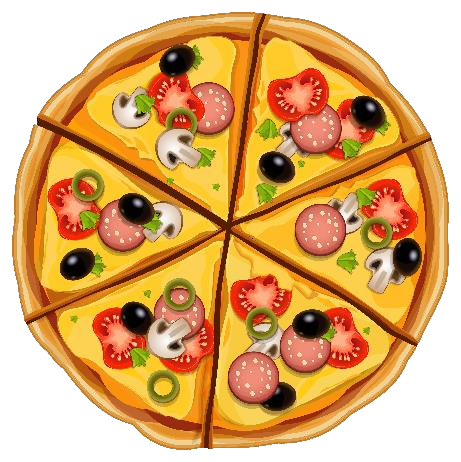 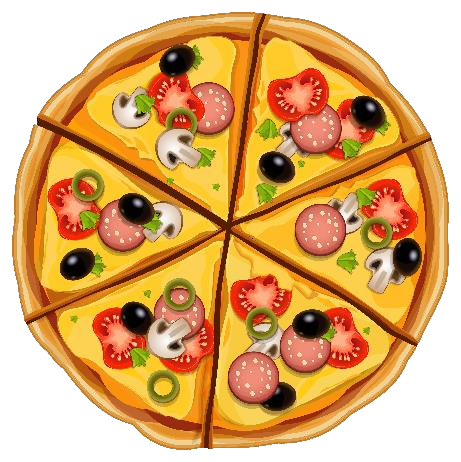  Picos dalis                                                  Vardiklis nurodo į kiek dalių yra padalinta visuma (pvz. pica).  Šiuo atveju pica yra padalinta į šešias lygias dalis, tai vardiklyje rašysime 6.   Skaitiklis nurodo, kiek dalių bus paimta. Jeigu tu suvalgysi vieną picos gabalėlį, tai reiškia, kad tu suvalgysi 1/6 picos.  Paveikslėlyje tu matai vieną sveiką picą, t.y. 6/6= 1  Užduotys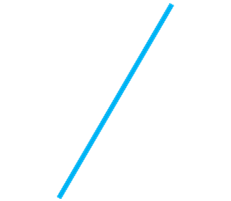 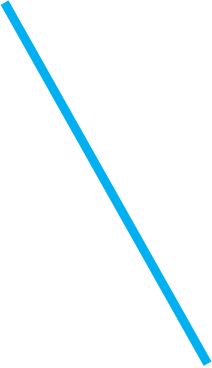 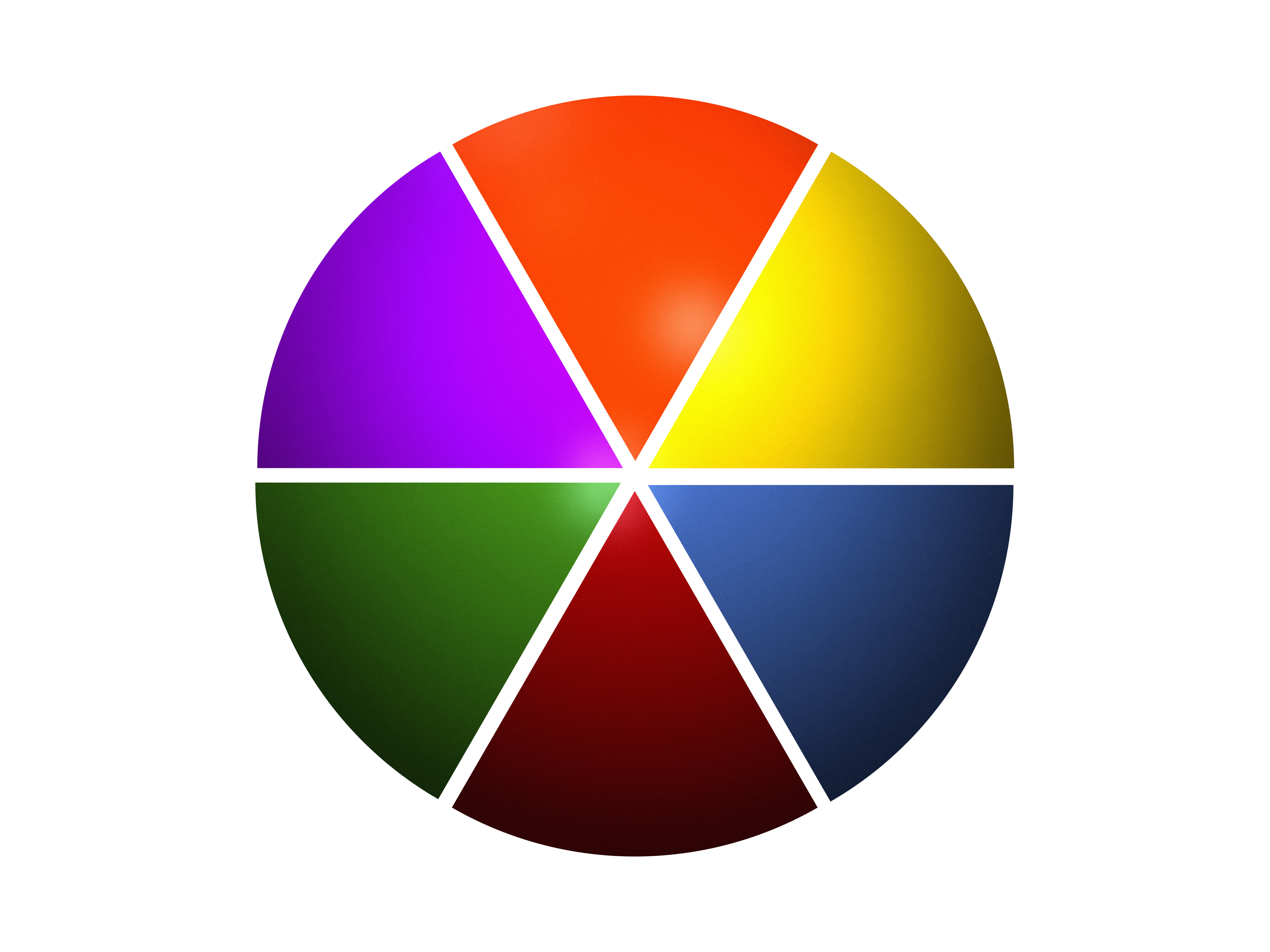 Paaiškink trupmena torto padalinimą. Sugalvok tekstinį uždavinį paveikslėliui.  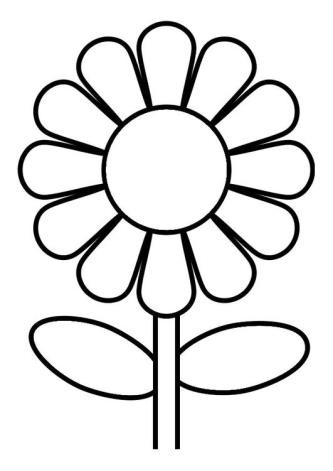 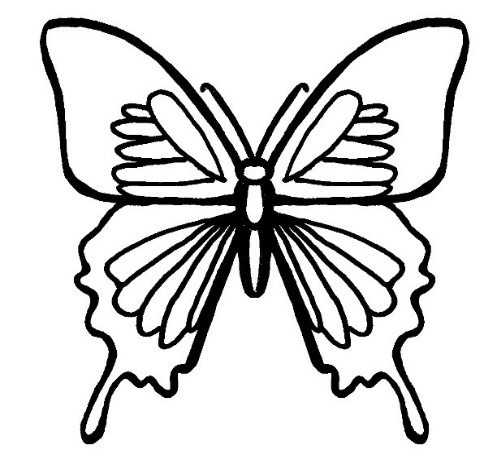 Skaityk: Aš nuspalvinau pusę arba kitaip sakant gėlės.Skaityk: Aš nuspalvinau pusę arba kitaip sakant drugelio.  Prisimink!           (pusė) yra viena antroji. Trupmenos skaitiklis ir vardiklis parodo, kokio didumo yra ta visumos dalis.  